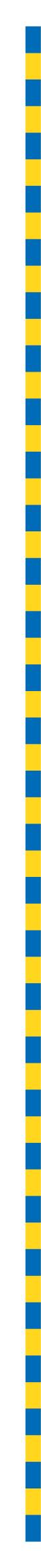 Annual Plan and Budget2019-20Including forward estimates2020-21 to 2022-23Presented and submitted to the Council on Wednesday 12 June 2019 by the Right Honourable the Lord Mayor of Brisbane (Councillor Adrian Schrinner)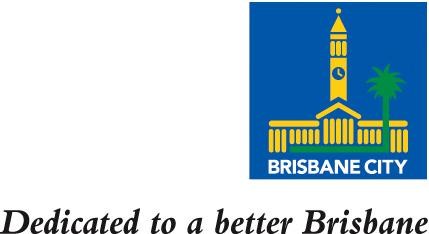 GlossaryAccumulated Surplus/ (Deficit)This represents accumulated net wealth of Council excluding the revaluation of assets.AmortisationThe systematic allocation of the cost of an asset obtained under finance leases and computer software purchases over its estimated useful life.Annual Implementation PlansSets out the actions or processes that are to be carried out and referred to for each benefited area.Annual (Operational) PlanA statement of the outcomes Council seeks to achieve and the services and projects budgeted for to achieve those outcomes and progress the achievement of the Corporate Plan.Anticipated 2018-19 BudgetThe likely end of year result for 2018-19 used as a comparison for the 2019-20 budget figures.Asset Revaluation SurplusThe net revaluation increments and decrements arising from the revaluation of property, plant and equipment. Increases and decreases on revaluation are offset within a class of asset.BudgetThe financial plan to allocate the city’s resources.Budget PeriodThe current financial year.BusinessesMajor operations or activities that function as commercialised entities – Field Services, Transport for Brisbane, City Projects Office and other businesses.Capital ScheduleRefer to the “Project Expenditure List”.Capitalised ExpensesCapitalisation of expenses is the process of including those expenses incurred in the creation of assets in the value of the asset. Capitalised expenses are deducted from the income statement and are included in the cost of property, plant and equipment or capital work in progress.Cash and Cash EquivalentsThe value of cash on hand, at bank and all liquid investments that are readily convertible to cash on hand.ContributionsTransfers made to Council by external parties. These are predominantly contributions from developers of headworks and other assets arising from property developments.Corporate PlanA statement of Council’s strategic direction and objectives for the medium-term.Council ProvidersBusinesses within Council that deliver products and services at a best value price.Current Financial Year1 July 2019 up to and including 30 June 2020.Defined Benefit Plan Asset/ LiabilityThe net surplus or deficit of defined benefit funds where Council contributes to the defined benefit plan.DepreciationThe systematic allocation of the cost of an asset over its estimated useful life.Description of ServiceA brief description that highlights key aspects of the service being delivered.Donated AssetsGenerally, those assets such as roads, footpaths, drains and open space or parkland which a developer is required to provide and are passed to Council.EquityEqual to the net assets employed in the operations of Council. It is the surplus of assets over liabilities and represents the net wealth of Council.ExpensesOperating expenditure net of internal recoveries.FeesCharges levied for services provided by Council.Finance CostsIncludes bank charges, interest on borrowings and interest on leases.Financing ActivitiesThose activities that relate to changing the size and/or financial structure of Council. They include inflows and outflows associated with loan borrowings and finance leases.Forward EstimatesEstimates of expenses, capital and revenue for the three financial years following the budget period. These estimates are indicative for planning purposes and signify an intention to allocate resources. They imply neither a commitment nor an obligation. Similarly, any item, which subsequently may be allotted a higher priority, may be funded even though currently not included.Gain/loss on Disposal of AssetsWhen assets of Council are sold or otherwise disposed of, a gain or loss on disposal may eventuate. This gain or loss is calculated as the difference between the proceeds received and the written down value of the asset at the time of disposal.Increase/(decrease) in Operating CapabilityThe difference between total revenues and total expenses, as disclosed in the income statement, giving rise to either an increase (surplus) or decrease (deficit) in operating capability.Investing ActivitiesThose activities that relate to the acquisition and disposal of non-current assets, including property, plant and equipment and investments.Land Use CodesIndicates the predominant use for which the property is utilised or adapted to be utilised by virtue or its structure, fixtures and fittings or particular improvements and is an indicator of the property’s specific rating criteria.Loan BorrowingsMonies borrowed for the funding of asset acquisition or construction, within the global limit of borrowing authorised by the Queensland Treasury.Lord Mayor's Budget SpeechOne of the documents presented as part of the budget package. This is effectively the transcript of the Lord Mayor's budget speech delivered in Council.Non-current Assets Classified As Held For SaleIncludes the carrying amount of non-current assets that will be recovered principally through a sale transaction rather than through continuing use.Other Financial LiabilitiesIncludes finance lease liabilities, loan borrowings and bank overdrafts (if in existence).OutcomeA broad statement of the desired results for the community of a particular strategy (or group of strategies).Operating Budget Expenditure and revenue in a service for "business as usual" activities. This excludes expense and revenue allocated for projects.OperationsProvision of services and activities that are part of the programs undertaken by Council.Other AssetsIncludes amounts paid in advance by Council, usually insurance premiums or registrations paid annually.Other LiabilitiesIncludes amounts received in advance by Council, such as unearned revenue and lease premiums being progressively recognised as revenue over the term of the lease agreements.Other RevenueRefers to general sundry revenues that are not of such individual significance as to warrant separate disclosure.Overall PlansDetails the supply of provision of services, facilities or activities for each benefited area.ProgramA group of related activities performed by one or more organisational units for the purpose of accomplishing a function for which Council is responsible. The budget of Council organises financial estimates into program categories. The legal level at which budgeted disbursements are controlled is the program level.Program BudgetingThe system used by Council. It focuses attention on program outcomes rather than inputs.ProjectAn activity within a service that builds, enhances and maintains Council assets or enhances Council services in order to achieve a desired outcome.Project Expenditure ListProjects proposed for 2019-20 and forward estimates for 2020-21 to 2022-23. Expenditure represents the total of capital and operating expenses for each project.Project EstimateThe project estimate is based on the scope of the project. Standard item prices are used for the routine type of rehabilitation undertaken on Council's infrastructure and resource based estimates are used for the major and one-off type works such as major road works, new bridges, major drainage, etc. At the time of budget planning, project estimates may be based on either concept estimates, design estimates or construction estimates depending on the project development stage.Property, Plant and EquipmentCouncil's physical assets base, including parkland, vacant land, roads, bridges, buildings, vehicles, computer equipment and infrastructure assets.ProvisionsIncludes amounts owing to employees of Council in relation to employee benefits (including sick leave and long service leave) calculated in accordance with current award rates and known leave entitlements.Rates RevenueIncludes the general rates, separate rates, separate charges, and waste management charges. Rates represent a charge on land. By resolution, the general and separate rates are based on a three-year average of the Unimproved Capital Value of the land as valued on an annual basis by the Valuer-General of Queensland. Rate revenue also includes the Bushland Preservation Levy.RevenueAn increase in assets and/ or a decrease in liabilities during the budget period from providing services and other activities constituting Council's ongoing operations.Revenue PolicyCouncil’s strategic policy used as the basis for the development of rates and charges. It specifically outlines Council’s principles in the making of rates and charges, the granting of rebates and concessions for rates and charges and the recovery of unpaid rates and charges. The policy is included in the Annual Plan and Budget document.Revenue StatementThe Revenue Statement has been prepared using the principles approved in Council's Revenue Policy. It provides broader information on the categories of rates and charges, rebates and concessions and the recovery of unpaid rates and charges. The Statement is included in the Annual Plan and Budget document.Resolution of Rates and ChargesA formal resolution that sets out the various rates levied by Council and any associated charges. This is contained in the Annual Plan and Budget document and has been prepared using the principles approved in Council's Revenue Policy.Schedule of Fees and ChargesA separate budget document detailing the fees and charges to apply to the various products and services provided by Council.Separate ChargeLevied for Bushland Preservation and Rural Fire Services.Separate RatesLevied for Queen Street and Valley Malls, various beautification schemes, town, business and suburban centre schemes, improvement projects and the Environmental Management and Compliance Levy and Living Village Developments Levy.ServiceA readily identifiable service or product delivered by Council to the community in order to achieve a particular outcome.Subsidies and GrantsGrants and subsidies received, or receivable, from the Queensland and Commonwealth Governments to assist in the conduct of certain Council activities. Included, but not limited to, are Financial Assistance Grants, Roads to Recovery and Blackspot funding, Natural Disaster Relief and Recovery Arrangements and Library subsidies.StrategiesA level at which resources are allocated to deliver the outcomes of the program.Trade and Other PayablesIncludes trade creditors and accrued employee benefits (including annual leave and leave in lieu).Utility ChargesA charge for the supply by Council of cleansing services to any land, building or structure in the city.